Zestaw zadań nr 4  dla klasy IV- termin oddania do 10.02.2017 r.Zadanie 1 .		(4 punkty)Ela, która jest skarbnikiem klasy IV a zbierała pieniądze na bilety do kina. Jeden bilet kosztował 8 złotych. Ile pieniędzy zebrała Ela, jeśli klasa liczy 35 osób, a siedmioro dzieci nie poszło do kina?Zadanie 2. 		(4 punkty)Za siedem batonów Staś zapłacił 21 złotych. Czekolada jest o 2 zł droższa od batona. Ile takich czekolad kupił Staś za 30 złotych?Zadanie 3.	(4punkty)Mama Kasi kupiła na przyjęcie urodzinowe papierowe tacki i talerzyki. Razem było ich 60. Tacek było o 12 więcej niż talerzyków. Ile było talerzyków, a ile tacek?Zadanie 4.		(4 punkty)Duży koń i mały słoń ważą razem 3 t 200 kg(1t = 1000 kg). Waga konia jest 9 razy mniejsza od wagi słonia. Ile waży słoń, a ile koń? Zadanie 5 .		(4 punkty)Ala i jej rodzice robią zakupy w księgarni. Ala wybrała książkę za 12 złotych, tato wybrał atlas, który był trzy razy droższy niż książka Ali, a mama album, który był o 8 zł tańszy od atlasu taty i książkę o 17 zł droższą od książki Ali. Ile zapłacą razem za zakupy? 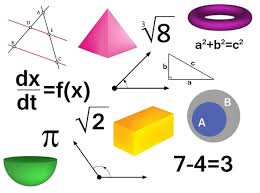 